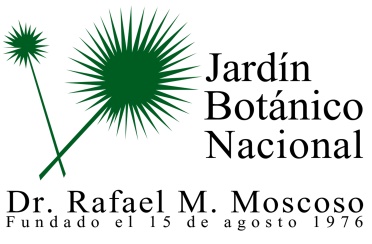 No se realizaron descripción de los programas y proyectos durante el mes de Abril 2020.